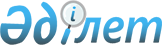 Бәйдібек аудандық мәслихатының 20 желтоқсан 2011 жылғы № 51/297 "2012-2014 жылдарға арналған аудандық бюджет туралы" шешіміне өзгерістер енгізу туралы
					
			Күшін жойған
			
			
		
					Оңтүстік Қазақстан облысы Бәйдібек аудандық мәслихатының 2012 жылғы 7 желтоқсандағы № 8/40 шешімі. Оңтүстік Қазақстан облысы Әділет департаментінде 2012 жылғы 12 желтоқсанда № 2164 тіркелді. Қолданылу мерзімінің аяқталуына байланысты шешімнің күші жойылды - (Оңтүстік Қазақстан облысы Бәйдібек аудандық мәслихатының 2013 жылғы 4 ақпандағы № 7 хатымен)      Ескерту. Қолданылу мерзімінің аяқталуына байланысты шешімнің күші жойылды - (Оңтүстік Қазақстан облысы Бәйдібек аудандық мәслихатының 04.02.2013 № 7 хатымен).

      Қазақстан Республикасының 2008 жылғы 4 желтоқсандағы Бюджет кодексінің 109-бабының 5 тармағына, «Қазақстан Республикасындағы жергілікті мемлекеттік басқару және өзін-өзі басқару туралы» Қазақстан Республикасының 2001 жылғы 23 қаңтардағы Заңының 6-бабы 1 тармағының 1) тармақшасына және «2012-2014 жылдарға арналған облыстық бюджет туралы» Оңтүстік Қазақстан облыстық мәслихатының 2011 жылғы 7 желтоқсандағы № 47/450-IV шешіміне өзгерістер енгізу туралы» Оңтүстік Қазақстан облыстық мәслихатының 2012 жылғы 29 қарашадағы № 8/69-V Нормативтік құқықтық актілерді мемлекеттік тіркеу тізілімінде № 2152 тіркелген шешіміне сәйкес, Бәйдібек аудандық мәслихаты ШЕШТІ:



      1. «2012-2014 жылдарға арналған аудандық бюджет туралы» Бәйдібек аудандық мәслихатының 2011 жылғы 20 желтоқсандағы № 51/297 (Нормативтік құқықтық актілерді мемлекеттік тіркеу тізілімінде 14-5-122 нөмірімен тіркелген, 2012 жылғы 19 қаңтардағы «Алғабас» газетінің № 4-5 санында жарияланған) шешіміне мынадай өзгерістер енгізілсін:



      1-тармақ жаңа редакцияда жазылсын:

      «1. Бәйдібек ауданының 2012-2014 жылдарға арналған бюджеті 1, 2 және 3 қосымшаларға сәйкес, оның ішінде 2012 жылға мынадай көлемде бекiтілсін:

      1) кірістер - 6 223 548 мың теңге, оның ішінде:

      салықтық түсімдер - 323 320 мың теңге;

      салықтық емес түсімдер - 3 075 мың теңге;

      негізгі капиталды сатудан түсетін түсімдер - 1 891 мың теңге;

      трансферттер түсімі - 5 895 262 мың теңге;

      2) шығындар - 6 258 988 мың теңге;

      3) таза бюджеттік кредиттеу – 62 862 мың теңге, оның ішінде:

      бюджеттік кредиттер – 68 027 мың теңге;

      бюджеттік кредиттерді өтеу - 5 165 мың теңге;

      4) қаржы активтерімен операциялар бойынша сальдо - 0 теңге;

      қаржы активтерін сатып алу - 0 теңге;

      мемлекеттің қаржы активтерін сатудан түсетін түсімдер - 0 теңге;

      5) бюджет тапшылығы (профициті) – - 98 302 мың теңге;

      6) бюджет тапшылығын қаржыландыру (профицитін пайдалану) – 98 302 мың теңге, оның ішінде:

      қарыздар түсімі - 68 027 мың теңге;

      қарыздарды өтеу - 5 165 мың теңге;

      бюджет қаражатының пайдаланылатын қалдықтары – 35 440 мың теңге.».



      Көрсетілген шешімнің 1 қосымшасы осы шешімнің қосымшасына сәйкес жаңа редакцияда жазылсын.



      2. Осы шешім 2012 жылдың 1 қаңтарынан бастап қолданысқа енгізіледі.      Бәйдібек аудандық мәслихат

      сессиясының төрағасы:                      Ж.Теміржанов      Бәйдібек аудандық мәслихатының хатшысы:    С.Спабеков

Бәйдібек аудандық мәслихатының

2012 жылғы 13 қарашадағы

№ 7/33 шешіміне 1-қосымша      Бәйдібек аудандық мәслихатының

      2011 жылғы 20 желтоқсандағы

      № 51/297 шешіміне 1-қосымша 2012 жылға арналған аудан бюджеті      
					© 2012. Қазақстан Республикасы Әділет министрлігінің «Қазақстан Республикасының Заңнама және құқықтық ақпарат институты» ШЖҚ РМК
				СанатыСанатыСанатыАтауыСомасы, мың теңгеСыныбыСыныбыСомасы, мың теңгеІшкі сыныбыІшкі сыныбыСомасы, мың теңге11123І. Кірістер62235481Салықтық түсімдер 32332001Табыс салығы1207282Жеке табыс салығы12072803Әлеуметтік салық1089761Әлеуметтік салық10897604Меншікке салынатын салықтар808481Мүлікке салынатын салықтар532483Жер салығы49984Көлік құралдарына салынатын салық212025Бірыңғай жер салығы140005Тауарларға, жұмыстарға және қызметтерге салынатын iшкi салықтар90182Акциздер23063Табиғи және басқа да ресурстарды пайдаланғаны үшiн түсетiн түсiмдер2004Кәсіпкерлік және кәсіби қызметті жүргізгені үшін алынатын алымдар651208Заңдық мәнді іс-әрекеттерді жасағаны және (немесе) оған уәкілеттігі бар мемлекеттік органдар немесе лауазымды адамдар құжаттар бергені үшін алынатын міндетті төлемдер37501Мемлекеттік баж37502Салықтық емес түсiмдер307501Мемлекеттік меншіктен түсетін кірістер21091Мемлекеттік кәсіпорындардың таза кірісі бөлігінің түсімдері285Мемлекет меншігіндегі мүлікті жалға беруден түсетін кірістер208106Басқа да салықтық емес түсімдер9661Басқа да салықтық емес түсімдер9663Негізгі капиталды сатудан түсетін түсімдер189103Жерді және материалдық емес активтерді сату18911Жерді сату18914Трансферттер түсімі589526202Мемлекеттік басқарудың жоғары тұрған органдарынан түсетін трансферттер58952622Облыстық бюджеттен түсетін трансферттер5895262Функционалдық топФункционалдық топФункционалдық топФункционалдық топФункционалдық топСомасы мың теңгеКіші функцияКіші функцияКіші функцияКіші функцияСомасы мың теңгеБюджеттік бағдарламалардың әкiмшiсiБюджеттік бағдарламалардың әкiмшiсiБюджеттік бағдарламалардың әкiмшiсiСомасы мың теңгеБағдарламаБағдарламаСомасы мың теңгеАтауыСомасы мың теңгеII. Шығындар625898801Жалпы сипаттағы мемлекеттiк қызметтер2179391Мемлекеттiк басқарудың жалпы функцияларын орындайтын өкiлдiк, атқарушы және басқа органдар200739112Аудан (облыстық маңызы бар қала) мәслихатының аппараты13037001Аудан (облыстық маңызы бар қала) мәслихатының қызметін қамтамасыз ету жөніндегі қызметтер12978003Мемлекеттік органның күрделі шығыстары59122Аудан (облыстық маңызы бар қала) әкімінің аппараты52613001Аудан (облыстық маңызы бар қала) әкімінің қызметін қамтамасыз ету жөніндегі қызметтер52344003Мемлекеттік органның күрделі шығыстары59009Ведомстволық бағыныстағы мемлекеттік мекемелерінің және ұйымдарының күрделі шығыстары210123Қаладағы аудан, аудандық маңызы бар қала, кент, ауыл (село), ауылдық (селолық) округ әкімінің аппараты135089001Қаладағы аудан, аудандық маңызы бар қаланың, кент, ауыл (село), ауылдық (селолық) округ әкімінің қызметін қамтамасыз ету жөніндегі қызметтер134320022Мемлекеттік органның күрделі шығыстары7692Қаржылық қызмет345459Ауданның (облыстық маңызы бар қаланың) экономика және қаржы бөлімі345003Салық салу мақсатында мүлікті бағалауды жүргізу3459Жалпы сипаттағы өзге де мемлекеттiк қызметтер16855459Ауданның (облыстық маңызы бар қаланың) экономика және қаржы бөлімі16855001Ауданның (облыстық маңызы бар қаланың) экономикалық саясаттың қалыптастыру мен дамыту, мемлекеттік жоспарлау, бюджеттік атқару және коммуналдық меншігін басқару саласындағы мемлекеттік саясатты іске асыру жөніндегі қызметтер16796015Мемлекеттік органның күрделі шығыстары5902Қорғаныс303471Әскери мұқтаждықтар8665122Аудан (облыстық маңызы бар қала) әкімінің аппараты8665005Жалпыға бірдей әскери міндетті атқару шеңберіндегі іс-шаралар86652Төтенше жағдайлар жөніндегі жұмыстарды ұйымдастыру21682122Аудан (облыстық маңызы бар қала) әкімінің аппараты21682006Аудан (облыстық маңызы бар қала) ауқымындағы төтенше жағдайлардың алдын алу және жою18577007Аудандық (қалалық) ауқымдағы дала өрттерінің, сондай-ақ мемлекеттік өртке қарсы қызмет органдары құрылмаған елдi мекендерде өрттердің алдын алу және оларды сөндіру жөніндегі іс-шаралар310504Бiлiм беру41247871Мектепке дейiнгi тәрбиелеу және оқыту278938464Ауданның (облыстық маңызы бар қаланың) білім бөлімі278938009Мектепке дейінгі тәрбиелеу мен оқытуды қамтамасыз ету181200021Республикалық бюджеттен берілетін нысаналы трансферттер есебінен жалпы үлгідегі, арнайы (түзету), дарынды балалар үшін мамандандырылған, жетім балалар мен ата-аналарының қамқорынсыз қалған балалар үшін балабақшалар, шағын орталықтар, мектеп интернаттары, кәмелеттік жасқа толмағандарды бейімдеу орталықтары тәрбиешілеріне біліктілік санаты үшін қосымша ақының мөлшерін ұлғайту432040Мектепке дейінгі білім беру ұйымдарында мемлекеттік білім беру тапсырысын іске асыруға973062Бастауыш, негізгі орта және жалпы орта бiлiм беру2825870123Қаладағы аудан, аудандық маңызы бар қала, кент, ауыл (село), ауылдық (селолық) округ әкімінің аппараты565005Ауылдық (селолық) жерлерде балаларды мектепке дейін тегін алып баруды және кері алып келуді ұйымдастыру565464Ауданның (облыстық маңызы бар қаланың) білім бөлімі2825305003Жалпы білім беру2720339006Балаларға қосымша білім беру 65118063Республикалық бюджеттен берілетін трансферттер есебінен «Назарбаев Зияткерлік мектептері» ДБҰ-ның оқу бағдарламалары бойынша біліктілікті арттырудан өткен мұғалімдерге еңбекақыны арттыру913064Бастауыш, негізгі орта, жалпыға бірдей орта білім беру ұйымдарының (дарынды балаларға арналған мамандандырылған (жалпы үлгідегі, арнайы (түзету); жетім балаларға және ата-анасының қамқорлығынсыз қалған балаларға арналған ұйымдар): мектептердің, мектеп-интернаттарының мұғалімдеріне біліктілік санаты үшін қосымша ақы мөлшерін республикалық бюджеттен берілетін трансферттер есебінен ұлғайту389359Білім беру саласындағы өзге де қызметтер1019979464Ауданның (облыстық маңызы бар қаланың) білім бөлімі257191001Жергілікті деңгейде білім беру саласындағы мемлекеттік саясатты іске асыру жөніндегі қызметтер8697005Ауданның (аудандық маңызы бар қаланың) мемлекеттік білім беру мекемелер үшін оқулықтар мен оқу-әдiстемелiк кешендерді сатып алу және жеткізу41009012Мемлекеттік органның күрделі шығыстары3300015Республикалық бюджеттен берілетін трансферттер есебінен жетім баланы (жетім балаларды) және ата-аналарының қамқорынсыз қалған баланы (балаларды) күтіп-ұстауға асыраушыларына ай сайынғы ақшалай қаражат төлемдері14634020Республикалық бюджеттен берілетін трансферттер есебінен үйде оқытылатын мүгедек балаларды жабдықпен, бағдарламалық қамтыммен қамтамасыз ету15414067Ведомстволық бағыныстағы мемлекеттік мекемелерінің және ұйымдарының күрделі шығыстары174137472Ауданның (облыстық маңызы бар қаланың) құрылыс, сәулет және қала құрылысы бөлімі762788037Білім беру объектілерін салу және реконструкциялау76278805Денсаулық сақтау2299Денсаулық сақтау саласындағы өзге де қызметтер229123Қаладағы аудан, аудандық маңызы бар қала, кент, ауыл (село), ауылдық (селолық) округ әкімінің аппараты229002Ерекше жағдайларда сырқаты ауыр адамдарды дәрігерлік көмек көрсететін ең жақын денсаулық сақтау ұйымына жеткізуді ұйымдастыру22906Әлеуметтiк көмек және әлеуметтiк қамтамасыз ету2196532Әлеуметтiк көмек196893451Ауданның (облыстық маңызы бар қаланың) жұмыспен қамту және әлеуметтік бағдарламалар бөлімі196893002Еңбекпен қамту бағдарламасы44902004Ауылдық жерлерде тұратын денсаулық сақтау, білім беру, әлеуметтік қамтамасыз ету, мәдениет, спорт және ветеринар мамандарына отын сатып алуға Қазақстан Республикасының заңнамасына сәйкес әлеуметтік көмек көрсету10983005Мемлекеттік атаулы әлеуметтік көмек6687007Жергілікті өкілетті органдардың шешімі бойынша мұқтаж азаматтардың жекелеген топтарына әлеуметтік көмек3179010Үйден тәрбиеленіп оқытылатын мүгедек балаларды материалдық қамтамасыз ету1195014Мұқтаж азаматтарға үйде әлеуметтiк көмек көрсету2584201618 жасқа дейінгі балаларға мемлекеттік жәрдемақылар78067017Мүгедектерді оңалту жеке бағдарламасына сәйкес, мұқтаж мүгедектерді міндетті гигиеналық құралдармен және ымдау тілі мамандарының қызмет көрсетуін, жеке көмекшілермен қамтамасыз ету11335023Жұмыспен қамту орталықтарының қызметін қамтамасыз ету147039Әлеуметтiк көмек және әлеуметтiк қамтамасыз ету салаларындағы өзге де қызметтер22760451Ауданның (облыстық маңызы бар қаланың) жұмыспен қамту және әлеуметтік бағдарламалар бөлімі22760001Жергілікті деңгейде жұмыспен қамтуды қамтамасыз ету және халық үшін әлеуметтік бағдарламаларды іске асыру саласындағы мемлекеттік саясатты іске асыру жөніндегі қызметтер22233011Жәрдемақыларды және басқа да әлеуметтік төлемдерді есептеу, төлеу мен жеткізу бойынша қызметтерге ақы төлеу308021Мемлекеттік органның күрделі шығыстары21907Тұрғын үй-коммуналдық шаруашылық7775641Тұрғын үй шаруашылығы54845455Ауданның (облыстық маңызы бар қаланың) мәдениет және тілдерді дамыту бөлімі34467024Жұмыспен қамту-2020 бағдарламасы бойынша ауылдық елді мекендерді дамыту шеңберінде объектілерді жөндеу34467464Ауданның (облыстық маңызы бар қаланың) білім бөлімі7378026Жұмыспен қамту-2020 бағдарламасы бойынша ауылдық елді мекендерді дамыту шеңберінде объектілерді жөндеу7378472Ауданның (облыстық маңызы бар қаланың) құрылыс, сәулет және қала құрылысы бөлімі13000003Мемлекеттік коммуналдық тұрғын үй қорының тұрғын үйін жобалау, салу және (немесе) сатып алу130002Коммуналдық шаруашылық666404458Ауданның (облыстық маңызы бар қаланың) тұрғын үй-коммуналдық шаруашылығы, жолаушылар көлігі және автомобиль жолдары бөлімі172091012Сумен жабдықтау және су бұру жүйесінің жұмыс істеуі172091472Ауданның (облыстық маңызы бар қаланың) құрылыс, сәулет және қала құрылысы бөлімі494313006Сумен жабдықтау және су бұру жүйесін дамыту4943133Елді-мекендерді абаттандыру56315123Қаладағы аудан, аудандық маңызы бар қала, кент, ауыл (село), ауылдық (селолық) округ әкімінің аппараты8027008Елді мекендердің көшелерін жарықтандыру3724009Елді-мекендердің санитариясын қамтамасыз ету1606011Елді-мекендерді абаттандыру мен көгалдандыру2697458Ауданның (облыстық маңызы бар қаланың) тұрғын үй-коммуналдық шаруашылығы, жолаушылар көлігі және автомобиль жолдары бөлімі22368015Елдi мекендердің көшелерiн жарықтандыру4950016Елді-мекендердің санитариясын қамтамасыз ету4536018Елді-мекендерді абаттандыру және көгалдандыру12882472Ауданның (облыстық маңызы бар қаланың) құрылыс, сәулет және қала құрылысы бөлімі25920007Қаланы және елді мекендерді абаттандыруды дамыту2592008Мәдениет, спорт, туризм және ақпараттық кеңістiк2635431Мәдениет саласындағы қызмет89109455Ауданның (облыстық маңызы бар қаланың) мәдениет және тілдерді дамыту бөлімі89109003Мәдени-демалыс жұмысын қолдау891092Спорт86364465Ауданның (облыстық маңызы бар қаланың) Дене шынықтыру және спорт бөлімі86364005Ұлттық және бұқаралық спорт түрлерін дамыту77971006Аудандық (облыстық маңызы бар қалалық) деңгейде спорттық жарыстар өткiзу1002007Әртүрлi спорт түрлерi бойынша ауданның (облыстық маңызы бар қаланың) құрама командаларының мүшелерiн дайындау және олардың облыстық спорт жарыстарына қатысуы73913Ақпараттық кеңiстiк57704455Ауданның (облыстық маңызы бар қаланың) мәдениет және тілдерді дамыту бөлімі43162006Аудандық (қалалық) кiтапханалардың жұмыс iстеуi43162456Ауданның (облыстық маңызы бар қаланың) ішкі саясат бөлімі14542002Газеттер мен журналдар арқылы мемлекеттік ақпараттық саясат жүргізу жөніндегі қызметтер13059005Телерадио хабарларын тарату арқылы мемлекеттік ақпараттық саясатты жүргізу жөніндегі қызметтер14839Мәдениет, спорт, туризм және ақпараттық кеңiстiктi ұйымдастыру жөнiндегi өзге де қызметтер30366455Ауданның (облыстық маңызы бар қаланың) мәдениет және тілдерді дамыту бөлімі5194001Жергілікті деңгейде тілдерді және мәдениетті дамыту саласындағы мемлекеттік саясатты іске асыру жөніндегі қызметтер4956010Мемлекеттік органның күрделі шығыстары179032Ведомстволық бағыныстағы мемлекеттік мекемелерінің және ұйымдарының күрделі шығыстары59456Ауданның (облыстық маңызы бар қаланың) ішкі саясат бөлімі17585001Жергілікті деңгейде ақпарат, мемлекеттілікті нығайту және азаматтардың әлеуметтік сенімділігін қалыптастыру саласында мемлекеттік саясатты іске асыру жөніндегі қызметтер11625003Жастар саясаты саласында іс-шараларды іске асыру4972006Мемлекеттік органдардың күрделі шығыстары549032Ведомстволық бағыныстағы мемлекеттік мекемелерінің және ұйымдарының күрделі шығыстары439465Ауданның (облыстық маңызы бар қаланың) Дене шынықтыру және спорт бөлімі7587001Жергілікті деңгейде дене шынықтыру және спорт саласындағы мемлекеттік саясатты іске асыру жөніндегі қызметтер7349004Мемлекеттік органның күрделі шығыстары179032Ведомстволық бағыныстағы мемлекеттік мекемелерінің және ұйымдарының күрделі шығыстары5910Ауыл, су, орман, балық шаруашылығы, ерекше қорғалатын табиғи аумақтар, қоршаған ортаны және жануарлар дүниесін қорғау, жер қатынастары2292331Ауыл шаруашылығы40083459Ауданның (облыстық маңызы бар қаланың) экономика және қаржы бөлімі8103099Мамандарды әлеуметтік қолдау жөніндегі шараларды іске асыру8103473Ауданның (облыстық маңызы бар қаланың) ветеринария бөлімі31980001Жергілікті деңгейде ветеринария саласындағы мемлекеттік саясатты іске асыру жөніндегі қызметтер11473003Мемлекеттік органның күрделі шығыстары247005Мал көмінділерінің (биотермиялық шұңқырлардың) жұмыс істеуін қамтамасыз ету692006Ауру жануарларды санитарлық союды ұйымдастыру695007Қаңғыбас иттер мен мысықтарды аулауды және жоюды ұйымдастыру2000008Алып қойылатын және жойылатын ауру жануарлардың, жануарлардан алынатын өнімдер мен шикізаттың құнын иелеріне өтеу1195009Жануарлардың энзоотиялық аурулары бойынша ветеринариялық іс-шараларды жүргізу156786Жер қатынастары17369463Ауданның (облыстық маңызы бар қаланың) жер қатынастары бөлімі17369001Аудан (облыстық маңызы бар қала) аумағында жер қатынастарын реттеу саласындағы мемлекеттік саясатты іске асыру жөніндегі қызметтер10651003Елдi мекендердi жер-шаруашылық орналастыру6539007Мемлекеттік органның күрделі шығыстары179109Ауыл, су, орман, балық шаруашылығы және қоршаған ортаны қорғау мен жер қатынастары саласындағы өзге де қызметтер171781109473Ауданның (облыстық маңызы бар қаланың) ветеринария бөлімі171781109462011Эпизоотияға қарсы іс-шаралар жүргізу17178111Өнеркәсіп, сәулет, қала құрылысы және құрылыс қызметі212382Сәулет, қала құрылысы және құрылыс қызметі21238472Ауданның (облыстық маңызы бар қаланың) құрылыс, сәулет және қала құрылысы бөлімі21238001Жергілікті деңгейде құрылыс, сәулет және қала құрылысы саласындағы мемлекеттік саясатты іске асыру жөніндегі қызметтер14345013Аудан аумағында қала құрылысын дамытудың кешенді схемаларын, аудандық (облыстық) маңызы бар қалалардың, кенттердің және өзге де ауылдық елді мекендердің бас жоспарларын әзірлеу6834015Мемлекеттік органның күрделі шығыстары 5912Көлiк және коммуникация3094911Автомобиль көлiгi309491458Ауданның (облыстық маңызы бар қаланың) тұрғын үй-коммуналдық шаруашылығы, жолаушылар көлігі және автомобиль жолдары бөлімі309491023Автомобиль жолдарының жұмыс істеуін қамтамасыз ету30949113Өзгелер387509Өзгелер38750123Қаладағы аудан, аудандық маңызы бар қала, кент, ауыл (село), ауылдық (селолық) округ әкімінің аппараты7898040Республикалық бюджеттен берілетін нысаналы трансферттер есебінен «Өңірлерді дамыту» Бағдарламасы шеңберінде өңірлерді экономикалық дамытуға жәрдемдесу бойынша шараларды іске іске асыру7898454Ауданның (облыстық маңызы бар қаланың) кәсіпкерлік және ауыл шаруашылығы бөлімі12298001Жергілікті деңгейде кәсіпкерлік, өнеркәсіп және ауыл шаруашылығы саласындағы мемлекеттік саясатты іске асыру жөніндегі қызметтер12079007Мемлекеттік органның күрделі шығыстары219458Ауданның (облыстық маңызы бар қаланың) тұрғын үй-коммуналдық шаруашылығы, жолаушылар көлігі және автомобиль жолдары бөлімі14354001Жергілікті деңгейде тұрғын үй-коммуналдық шаруашылығы, жолаушылар көлігі және автомобиль жолдары саласындағы мемлекеттік саясатты іске асыру жөніндегі қызметтер14295013Мемлекеттік органдардың күрделі шығыстары59459Ауданның (облыстық маңызы бар қаланың) экономика және қаржы бөлімі4200012Ауданның (облыстық маңызы бар қаланың) жергілікті атқарушы органының резерві420014Борышқа қызмет көрсету91Борышқа қызмет көрсету9459Ауданның (облыстық маңызы бар қаланың) экономика және қаржы бөлімі9021Жергілікті атқарушы органдардың облыстық бюджеттен қарыздар бойынша сыйақылар мен өзге де төлемдерді төлеу бойынша борышына қызмет көрсету915Трансферттер262051Трансферттер26205459Ауданның (облыстық маңызы бар қаланың) экономика және қаржы бөлімі26205006Нысаналы пайдаланылмаған (толық пайдаланылмаған) трансферттерді қайтару20102024Мемлекеттік органдардың функцияларын мемлекеттік басқарудың төмен тұрған деңгейлерінен жоғарғы деңгейлерге беруге байланысты жоғары тұрған бюджеттерге берілетін ағымдағы нысаналы трансферттер6103ІII. Таза бюджеттік кредиттеу62862Функционалдық топФункционалдық топФункционалдық топФункционалдық топФункционалдық топСомасы, мың теңгеКіші функцияКіші функцияКіші функцияКіші функцияСомасы, мың теңгеБюджеттік бағдарламалардың әкiмшiсiБюджеттік бағдарламалардың әкiмшiсiБюджеттік бағдарламалардың әкiмшiсiСомасы, мың теңгеБағдарламаБағдарламаСомасы, мың теңгеАтауыСомасы, мың теңгеБюджеттік кредиттер6802710Ауыл, су, орман, балық шаруашылығы, ерекше қорғалатын табиғи аумақтар, қоршаған ортаны және жануарлар дүниесін қорғау, жер қатынастары680271Ауыл шаруашылығы68027459Ауданның (облыстық маңызы бар қаланың) экономика және қаржы бөлімі68027018Мамандарды әлеуметтік қолдау шараларын іске асыруға берілетін бюджеттік кредиттер68027СанатыСанатыСанатыАтауыСомасы, мың теңгеСыныбыСыныбыСомасы, мың теңгеІшкі сыныбыІшкі сыныбыІшкі сыныбыСомасы, мың теңгеЕрекшелігіЕрекшелігіСомасы, мың теңгеБюджеттік кредиттерді өтеу51655Бюджеттік кредиттерді өтеу516501Бюджеттік кредиттерді өтеу51651Мемлекеттік бюджеттен берілген бюджеттік кредиттерді өтеу516513Жеке тұлғаларға жергілікті бюджеттен берілген бюджеттік кредиттерді өтеу5165IV. Қаржы активтерімен операциялар бойынша сальдо0V. Бюджет тапшылығы (профициті)-98302VI. Бюджет тапшылығын қаржыландыру (профицитін пайдалану)98302СанатыСанатыСанатыАтауыСомасы мың теңгеСыныбыСыныбыСомасы мың теңгеІшкі сыныбыІшкі сыныбыІшкі сыныбыСомасы мың теңгеЕрекшелігіЕрекшелігіСомасы мың теңгеҚарыздар түсімі680277Қарыздар түсімі6802701Мемлекеттік ішкі қарыздар6802702Қарыз алу келісім-шарттары6802703Ауданның (облыстық маңызы бар қаланың) жергілікті атқарушы органы алатын қарыздар68027Функционалдық топФункционалдық топФункционалдық топФункционалдық топФункционалдық топСомасы мың теңгеКіші функцияКіші функцияКіші функцияКіші функцияСомасы мың теңгеБюджеттік бағдарламалардың әкiмшiсiБюджеттік бағдарламалардың әкiмшiсiБюджеттік бағдарламалардың әкiмшiсiСомасы мың теңгеБағдарламаБағдарламаСомасы мың теңгеАтауыСомасы мың теңге16Қарыздарды өтеу51651Қарыздарды өтеу5165459Ауданның (облыстық маңызы бар қаланың) экономика және қаржы бөлімі5165005Жергілікті атқарушы органның жоғары тұрған бюджет алдындағы борышын өтеу5165СанатыСанатыСанатыАтауыСомасы мың теңгеСыныбыСыныбыСомасы мың теңгеІшкі сыныбыІшкі сыныбыІшкі сыныбыСомасы мың теңгеЕрекшелігіЕрекшелігіСомасы мың теңге8Бюджет қаражатының пайдаланылатын қалдықтары3544001Бюджет қаражаты қалдықтары354401Бюджет қаражатының бос қалдықтары3544001Бюджет қаражатының бос қалдықтары35440